Economics Logic ProblemsGrades 3-6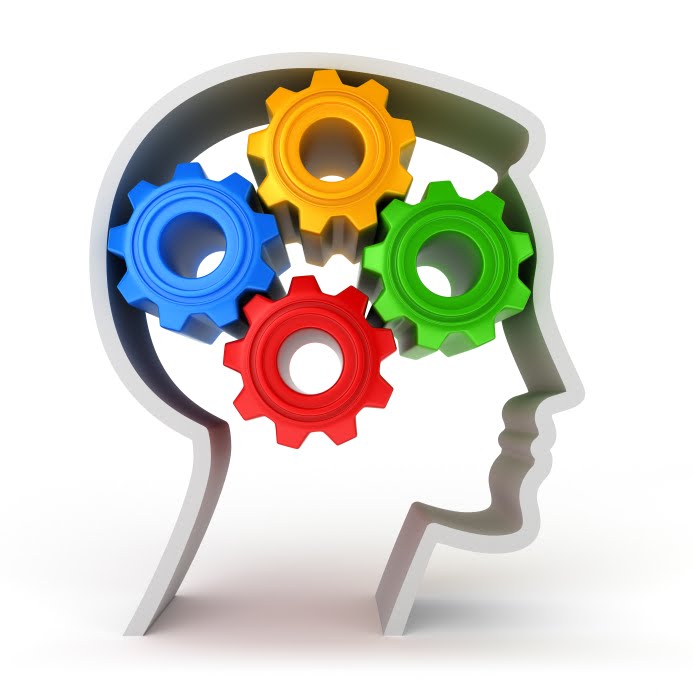 Created by Dr. Jennifer LoganCEER Director, Southern Arkansas UniversityTutorial: Disney CharactersDisney characters are well-known throughout the world.  Help match each Disney character with the movie they star in as well as the clothes they wear using the clues below.  Use the solution table and grid to find your answers.  Clues: The animated rodent wears red overalls. The flying pixie stars in Peter Pan. The star of Beauty and the Beast wears a yellow dress.  Elsa wears a blue dress and does NOT appear in Fantasia.  Mickey Mouse stars in Fantasia.The star of Frozen does NOT wear a green dress.  How’s It Made?  Productive ResourcesFour students combine efforts and resources to produce birdhouses.  Each student uses a tool or activity in the birdhouse production process.  The tools/activities include a hammer, idea, wood, and worker.  Each of these tools/activities can be described as 1 of the 4 productive resources discussed in your social studies class (capital resources, entrepreneurship, human resources, and natural resources.  Use the clues below to determine each student’s name, tool/activity, and type of productive resource.  Steven has an idea to produce and sell birdhouses.  Amy uses capital to build birdhouses.Tom’s job in production is to gather wood.  Sandra uses her own labor skills as a worker in birdhouse production.  Entrepreneurs have good ideas.  Inputs and Outputs: Lunch ProductionSandy’s Lunchbox is a popular diner that serves soup and sandwiches.  There are four headliner sandwiches that are the most popular at lunchtime.  The sandwiches are so famous that a few have actually won sandwich awards!  Each sandwich includes bread (pita, rye, wheat, or white), meat (chicken, ham, roast beef, or turkey), cheese (American, cheddar, mozzarella, Swiss) and a condiment spread (ketchup, mayo, mustard, or none).  Using the clues shown below, determine the bread, meat, cheese, and condiment spread for each of the four sandwiches.  The roast beef sandwich is made with wheat bread and ketchup.  Mozzarella cheese can be found on the pita bread.  The turkey with American cheese sandwich does not include a condiment.  Swiss cheese and mayo is a popular combination.  The chicken can be found wrapped in pita bread.  Turkey on rye is one of the top sellers.  The ham and Swiss cheese sandwich once received the Sandwich of the Month Award.  Birthday Wishes: Consumer Demand5 lucky kids get to host their birthday parties at the community swimming pool.  The kids’ names include: Cindy, David, Stephanie, Clayton, and Barbara.  Each birthday party has a different type of cake, including carrot, cheese, chocolate, ice cream, and red velvet.  Each party has a theme, such as aliens, magic, robots, superheroes, and western.  Lastly, each birthday kid wore their favorite color of swimsuit to the party (blue, green orange, purple, and red).  Using the clues below, you must determine the birthday kid’s name, cake type, party theme, and bathing suit color.   Stephanie loves western movies and carrot cake.  Barbara wore an orange suit at her party.  Ice cream cake was served at the robot themed party.  David wore red swim trunks to his superhero party.  Clayton’s favorite cake is chocolate.  Cindy served cheesecake to her friends in a green swimsuit.  Stephanie wore a purple swimsuit.  Clayton’s party had an aliens theme.  What to Sell? Market Supply5 kids are trying to raise money to reach a certain goal.  To raise the money, each kid (Beth, Chris, Jane, Ralph, and Sam) is selling an item including candy bars, cookies, lemonade, lunches, and raffle tickets.  Each kid is selling their goods at a different location such as door to door, grocery store, park, school, and front yard.  The goal each kid is trying to reach includes a new bike, summer camp, computer, fishing gear, or video games.  Use the clues provided to determine each student’s name, item sold, goal, and market location.   Jane sells candy bars outside the grocery store entrance.    Ralph is hoping to raise money for a new computer.    The lemonade stand is located at the park.  Sam sells cookies door to door.    Beth wants a new bike.    Ralph is selling lunches at the school.    Jane hopes to attend summer camp.    Raffle tickets are sold in the yard.  Beth sells lemonade. Chris is saving up for fishing gear.    What to Sell? Market SupplyCHARACTERMOVIECLOTHINGElsaBeauty and the BeastGreen dressMickey MouseFantasiaRed overallsTinker BellPeter PanYellow dressBelleFrozenBlue dressTutorial: Disney CharactersTutorial: Disney CharactersTutorial: Disney CharactersTutorial: Disney CharactersTutorial: Disney CharactersTutorial: Disney CharactersTutorial: Disney CharactersTutorial: Disney CharactersTutorial: Disney CharactersTutorial: Disney CharactersTutorial: Disney CharactersMovieMovieMovieMovieClothingClothingClothingClothingBeauty/BeastFantasiaPeter PanFrozenGreen dressRed overallsYellow dressBlue dressBeauty/BeastFantasiaPeter PanFrozenGreen dressRed overallsYellow dressBlue dressBeauty/BeastFantasiaPeter PanFrozenGreen dressRed overallsYellow dressBlue dressBeauty/BeastFantasiaPeter PanFrozenGreen dressRed overallsYellow dressBlue dressCharacterElsaElsaElsaXXXXXXCharacterMickey MouseMickey MouseMickey MouseXXXXXXCharacterTinker BellTinker BellTinker BellXXXXXXCharacterBelleBelleBelleXXXXXXClothingGreen dressGreen dressGreen dressXXXClothingRed overallsRed overallsRed overallsXXXClothingYellow dressYellow dressYellow dressXXXClothingBlue dressBlue dressBlue dressXXXNAMETOOL/ACTIVITYRESOURCEAmySandraStevenTomHow's It Made?: Productive ResourcesHow's It Made?: Productive ResourcesHow's It Made?: Productive ResourcesHow's It Made?: Productive ResourcesHow's It Made?: Productive ResourcesHow's It Made?: Productive ResourcesHow's It Made?: Productive ResourcesHow's It Made?: Productive ResourcesHow's It Made?: Productive ResourcesHow's It Made?: Productive ResourcesHow's It Made?: Productive ResourcesTool/ActivityTool/ActivityTool/ActivityTool/Activity Resource Resource Resource ResourceHammerIdeaWoodWorkerCapitalEntrepreneurHumanNaturalHammerIdeaWoodWorkerCapitalEntrepreneurHumanNaturalHammerIdeaWoodWorkerCapitalEntrepreneurHumanNaturalHammerIdeaWoodWorkerCapitalEntrepreneurHumanNaturalNameAmyAmyAmyNameSandraSandraSandraNameStevenStevenStevenNameTomTomTomResourceCapitalCapitalCapitalResourceEntrepreneurEntrepreneurEntrepreneurResourceHumanHumanHumanResourceNaturalNaturalNaturalBREADMEATCHEESECONDIMENTPitaRyeWheatWhiteInputs and Outputs: Lunch ProductionInputs and Outputs: Lunch ProductionInputs and Outputs: Lunch ProductionInputs and Outputs: Lunch ProductionInputs and Outputs: Lunch ProductionInputs and Outputs: Lunch ProductionInputs and Outputs: Lunch ProductionInputs and Outputs: Lunch ProductionInputs and Outputs: Lunch ProductionInputs and Outputs: Lunch ProductionInputs and Outputs: Lunch ProductionInputs and Outputs: Lunch ProductionInputs and Outputs: Lunch ProductionInputs and Outputs: Lunch ProductionMeatMeatMeatMeatCheeseCheeseCheeseCheeseCondimentCondimentCondimentCondimentChickenHamRoast BeefTurkeyAmerican CheddarMozzarellaSwissKetchupMayoMustardNoneChickenHamRoast BeefTurkeyAmerican CheddarMozzarellaSwissKetchupMayoMustardNoneChickenHamRoast BeefTurkeyAmerican CheddarMozzarellaSwissKetchupMayoMustardNoneChickenHamRoast BeefTurkeyAmerican CheddarMozzarellaSwissKetchupMayoMustardNoneBreadPitaPitaPitaBreadRyeRyeRyeBreadWheatWheatWheatBreadWhiteWhiteWhiteCondimentKetchupKetchupKetchupCondimentMayoMayoMayoCondimentMustardMustardMustardCondimentNoneNoneNoneCheeseAmericanAmericanAmericanCheeseCheddarCheddarCheddarCheeseMozzarellaMozzarellaMozzarellaCheeseSwissSwissSwissNAMECAKETHEMESUIT COLORBarbaraCindyClaytonDavidStephanieBirthday Wishes: Consumer DemandBirthday Wishes: Consumer DemandBirthday Wishes: Consumer DemandBirthday Wishes: Consumer DemandBirthday Wishes: Consumer DemandBirthday Wishes: Consumer DemandBirthday Wishes: Consumer DemandBirthday Wishes: Consumer DemandBirthday Wishes: Consumer DemandBirthday Wishes: Consumer DemandBirthday Wishes: Consumer DemandBirthday Wishes: Consumer DemandBirthday Wishes: Consumer DemandBirthday Wishes: Consumer DemandBirthday Wishes: Consumer DemandBirthday Wishes: Consumer DemandBirthday Wishes: Consumer DemandBirthday Wishes: Consumer DemandBirthday Wishes: Consumer DemandBirthday Wishes: Consumer DemandBirthday Wishes: Consumer DemandBirthday Wishes: Consumer DemandBirthday Wishes: Consumer DemandBirthday Wishes: Consumer DemandBirthday Wishes: Consumer DemandBirthday Wishes: Consumer DemandBirthday Wishes: Consumer DemandBirthday Wishes: Consumer DemandBirthday Wishes: Consumer DemandBirthday Wishes: Consumer DemandBirthday Wishes: Consumer DemandBirthday Wishes: Consumer DemandBirthday Wishes: Consumer DemandBirthday Wishes: Consumer DemandBirthday Wishes: Consumer DemandBirthday Wishes: Consumer DemandCakeCakeCakeCakeCakeThemeThemeThemeThemeThemeSuit ColorSuit ColorSuit ColorSuit ColorSuit ColorCarrotCheeseChocolateIce CreamRed VelvetAliensMagicRobotsSuperheroesWesternBlueGreenOrangePurpleRedCarrotCheeseChocolateIce CreamRed VelvetAliensMagicRobotsSuperheroesWesternBlueGreenOrangePurpleRedCarrotCheeseChocolateIce CreamRed VelvetAliensMagicRobotsSuperheroesWesternBlueGreenOrangePurpleRedCarrotCheeseChocolateIce CreamRed VelvetAliensMagicRobotsSuperheroesWesternBlueGreenOrangePurpleRedNameBarbaraBarbaraBarbaraNameCindyCindyCindyNameClaytonClaytonClaytonNameDavidDavidDavidNameStephanieStephanieStephanieSuit ColorBlueBlueBlueSuit ColorGreenGreenGreenSuit ColorOrangeOrangeOrangeSuit ColorPurplePurplePurpleSuit ColorRedRedRedThemeAliensAliensAliensThemeMagicMagicMagicThemeRobotsRobotsRobotsThemeSuperheroesSuperheroesSuperheroesThemeWesternWesternWesternNAMEITEM SOLDGOALLOCATIONBethChrisJaneRalphSamItem SoldItem SoldItem SoldItem SoldItem SoldLocationLocationLocationLocationLocationGoalGoalGoalGoalGoalCandy BarsCookiesLemonadeLunchesRaffleDoor to DoorGrocery ParkSchoolYardBikeCampComputerFishing Video GamesCandy BarsCookiesLemonadeLunchesRaffleDoor to DoorGrocery ParkSchoolYardBikeCampComputerFishing Video GamesCandy BarsCookiesLemonadeLunchesRaffleDoor to DoorGrocery ParkSchoolYardBikeCampComputerFishing Video GamesCandy BarsCookiesLemonadeLunchesRaffleDoor to DoorGrocery ParkSchoolYardBikeCampComputerFishing Video GamesNameBethBethBethNameChrisChrisChrisNameJaneJaneJaneNameRalphRalphRalphNameSamSamSamGoalBikeBikeBikeGoalCampCampCampGoalComputerComputerComputerGoalFishing Fishing Fishing GoalVideo GamesVideo GamesVideo GamesLocationDoor to DoorDoor to DoorDoor to DoorLocationGroceryGroceryGroceryLocationParkParkParkLocationSchoolSchoolSchoolLocationYardYardYard